RegeringenUtbildningsdepartementetMed överlämnande av utbildningsutskottets betänkande 2016/17:UbU9 Det livslånga lärandet inom högre utbildning får jag anmäla att riksdagen denna dag bifallit utskottets förslag till riksdagsbeslut.Stockholm den 15 juni 2017Riksdagsskrivelse2016/17:327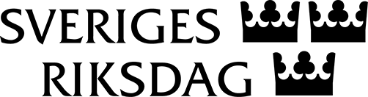 Esabelle DingizianClaes Mårtensson